Рабочий листЗадание 1. Ответьте на вопросы и выполните задания.Ознакомьтесь с текстом приказа Верховного Главнокомандующего (И. В. Сталина) № 20 от 1 мая 1945 года, размещенного на сайте Президентской библиотеки. 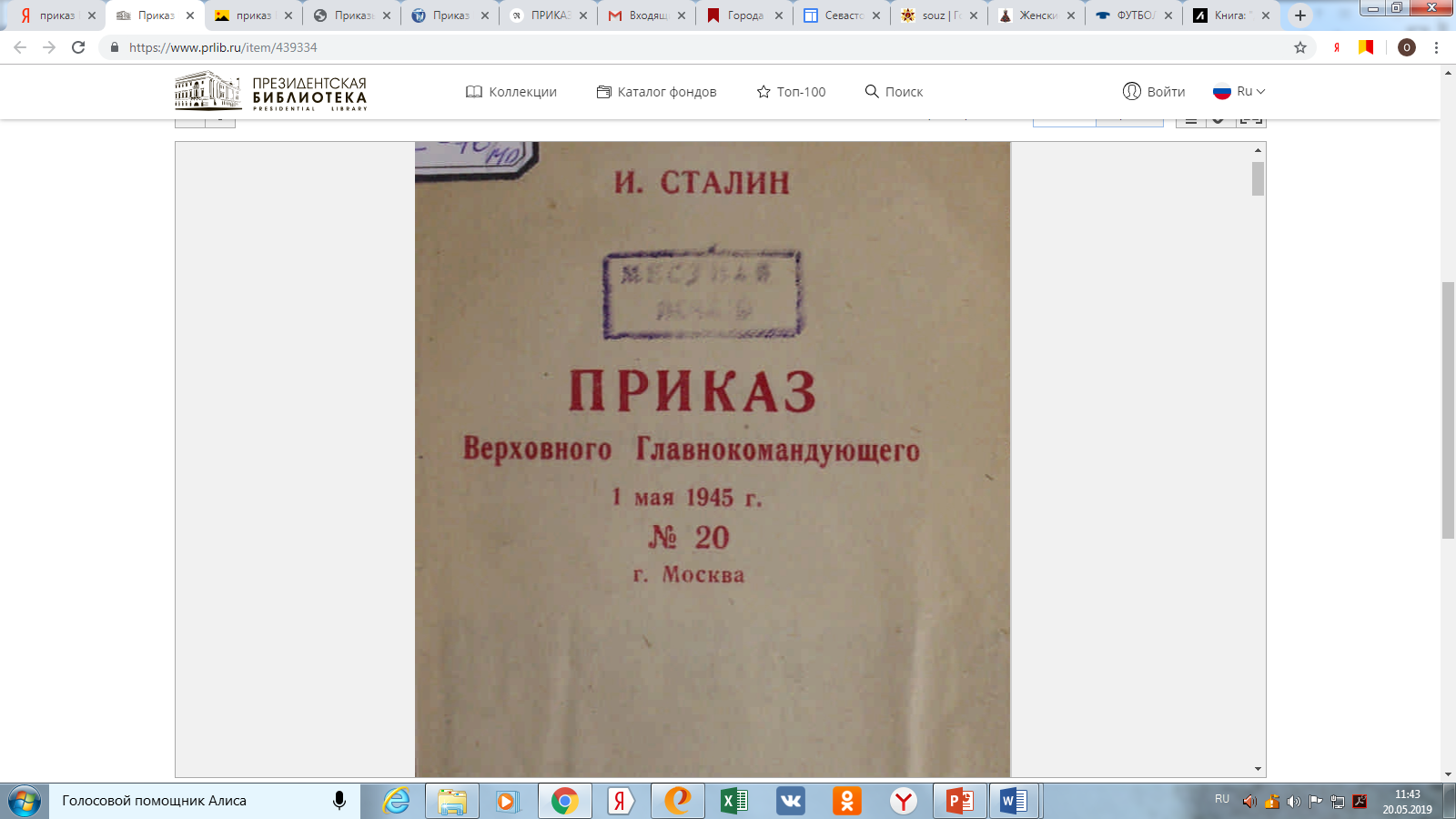 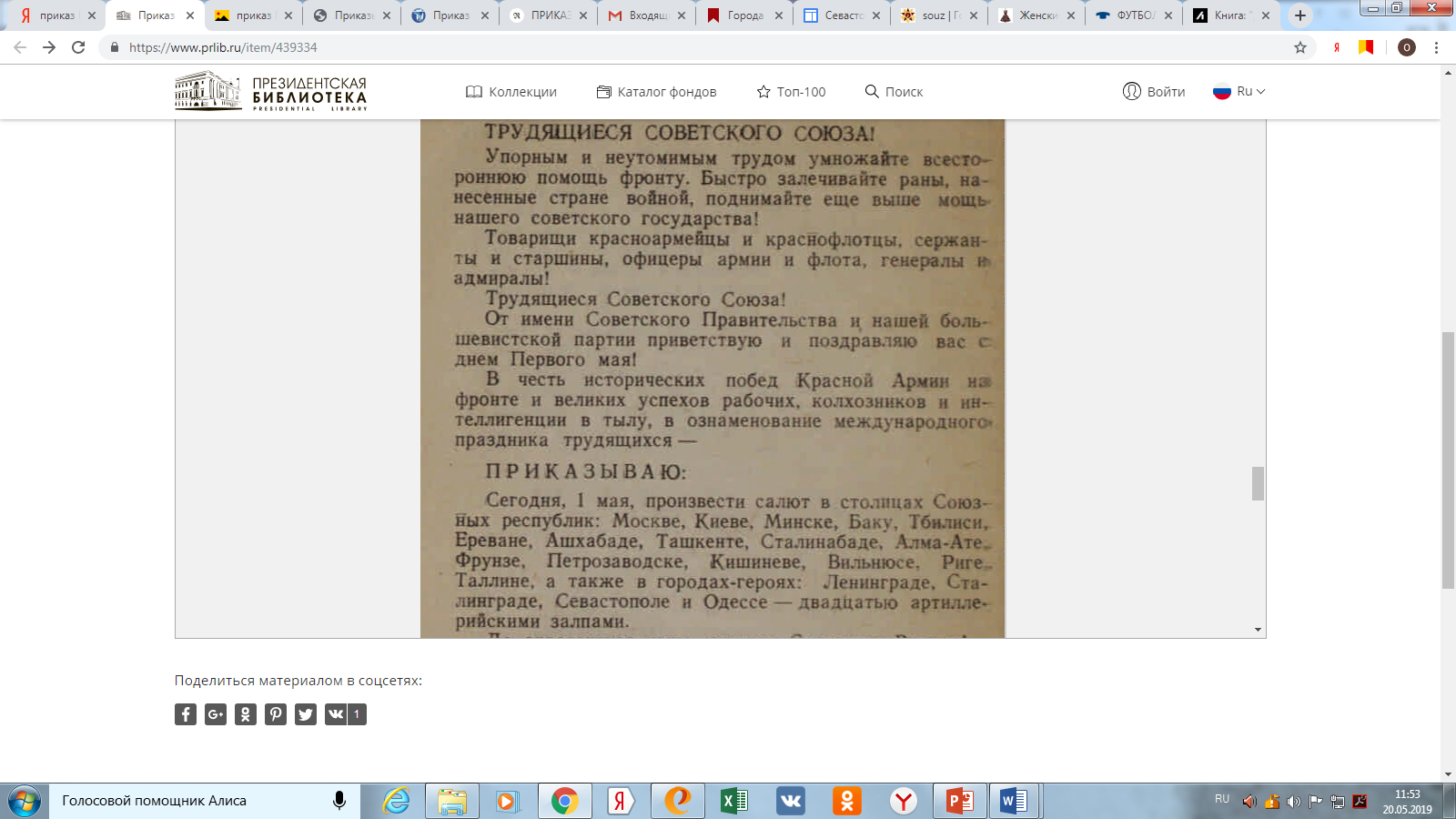 Охарактеризуйте историческую обстановку выхода приказа № 20.Какие города, упомянутые в тексте, названы городами-героями? _______________________________________________________________________________________________________________________________________________________________________________________________________________1.2. Ознакомьтесь с текстом Указа Президиума Верховного Совета СССР от 8 мая 1965 г. «Об утверждении Положения о почетном звании «Город-Герой». 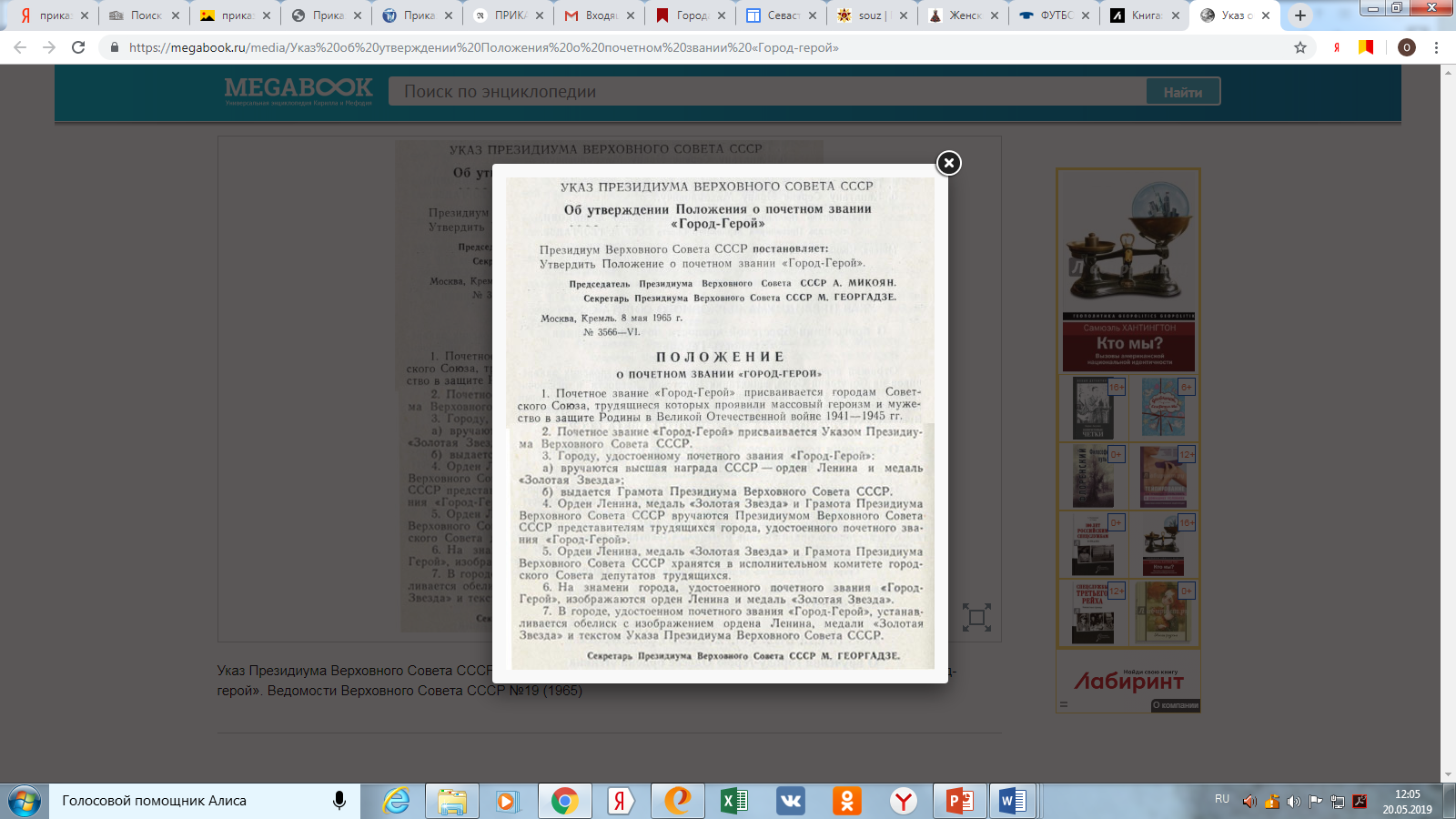 Что, в соответствии с текстом документа, является основанием для присвоения городу звания «Город-Герой»? Как вы понимаете эти слова?_______________________________________________________________________________________________________________________________________________________________________________________________________________Какие награды вручаются городу вместе с присвоением звания «Город-Герой»?_______________________________________________________________________________________________________________________________________________________________________________________________________________Какой памятный знак устанавливается в городе-герое?_______________________________________________________________________________________________________________________________________________________________________________________________________________Как вы считаете, почему почетное звание «Город-Герой» появилось в 1965 году?_______________________________________________________________________________________________________________________________________________________________________________________________________________Задание 2. Прочитайте описание медали «За оборону Ленинграда», размещенного на сайте «Награды России».  Медаль изготавливалась из латуни в форме круга диаметром 32 миллиметра. На лицевой стороне на фоне здания Адмиралтейства расположены выпуклые фигуры красноармейцев, краснофлотцев, рабочих и работниц с винтовками наперевес. В верхней части медали находится пятиконечная звезда, а по краю выпуклыми буквами написано «ЗА ОБОРОНУ ЛЕНИНГРАДА». Аверс (лицевая сторона) медали окаймлен выпуклым бортиком. Наверху оборотной стороны выдавлены серп и молот, под которыми идет выпуклая надпись: «ЗА НАШУ СОВЕТСКУЮ РОДИНУ».С помощью ушка и кольца медаль соединена с пятиугольной колодкой, обтянутой шелковой муаровой (муар-плотная шелковая ткань) лентой оливкового цвета с продольной зеленой полоской посередине. Используя текст и изображения на слайде, опишите медали «За оборону Сталинграда», «За оборону Севастополя», «За оборону Одессы». ______________________________________________________________________________________________________________________________________________________________________________________________________________________________________________________________________________________________________________________________________________________________________________________________________________________________Задание 3. Вставьте в текст соответствующие имена городов-героев.3.1. Приказ, полученный в штурмующих частях к вечеру 22 июня, был, по существу, первым приказом об отступлении, отданным германским войскам с момента начала Второй мировой войны. Гитлеровская армия не отступала ни разу, ни на западе, ни на севере, ни на юге Европы, но она вынуждена была отступить в районе …в первый же день войны на востоке, против СССР. Сергей Смирнов3.2. Когда меня спрашивают, что больше всего запомнилось из минувшей войны, я всегда отвечаю: битва за…. Она похоронила план «Барбаросса». Г.К. Жуков3.3. Суд правый близится, настал расплаты час!Не затупился меч, и светоч не погас,И скорбь идет судить все преступленья злые.А сыновьям родным, защитникам страны,Несущим светлый день сквозь черный дым войны,Наш …распахнул Ворота Золотые. М. ИсаковскийЗадание 4. Выполните задания и ответьте на вопросы.4.1. Рассмотрите медали «За оборону Москвы» и «За оборону Киева». Что общего у них с медалями за оборону Ленинграда, Сталинграда, Севастополя и Одессы?____________________________________________________________________________________________________________________________________________________________________________________________________________________________________________________________________________________4.2. Как вы считаете, почему на обратной стороне (реверсе) всех упомянутых медалей высечены слова «ЗА НАШУ СОВЕТСКУЮ РОДИНУ». Каков их смысл? Поясните свой ответ._______________________________________________________________________________________________________________________________________________________________________________________________________________Задание 5. Ознакомьтесь с материалами, посвященными городам-героям, на сайте «История РФ» Российского военно-исторического общества. Выполните задание.Найдите в материалах сайта основания для присвоения звания «Город-Герой» Новороссийску, Керчи, Минску и Туле. ____________________________________________________________________________________________________________________________________________________________________________________________________________________________________________________________________________________Задание 6. Прочитайте текст, выполните задание.В память о величайших сражениях Великой Отечественной войны – сражениях, не знавших себе подобных по масштабам, количеству участников, беспримерному мужеству и самоотверженности советских солдат, Императорский монетный двор в 2019 году выпускает коллекцию памятных драгоценных медалей «Великая Победа». Память о Великой Отечественной войне – величайшая историческая ценность, которую необходимо сохранять и передавать будущим поколениям. Это неисчерпаемый источник тем для общения в кругу семьи. Изучая, рассматривая медали коллекции, вы и ваши близкие сможете лучше узнать и понять события того времени.На реверс всех медалей коллекции помещена георгиевская лента в виде символической звезды, дубовые листья и название коллекции – «Великая Победа». Драгоценная медаль увековечивает память о Великой войне словами: «ПОМНИМ, ГОРДИМСЯ, ЧТИМ».Коллекция «Великая Победа» отдает дань памяти солдатам и командирам, совершившим подвиг во имя свободы России. Императорский монетный двор выпускает эту серию, чтобы мы смогли навсегда сохранить память о подвиге нашего народа и величайших сражениях в истории нашей страны – сражениях Великой Отечественной войны.Ознакомьтесь с изображениями медалей в рабочем листе или на сайте Императорского монетного двора. Опишите аверс (лицевую сторону) медали, используя материалы занятия.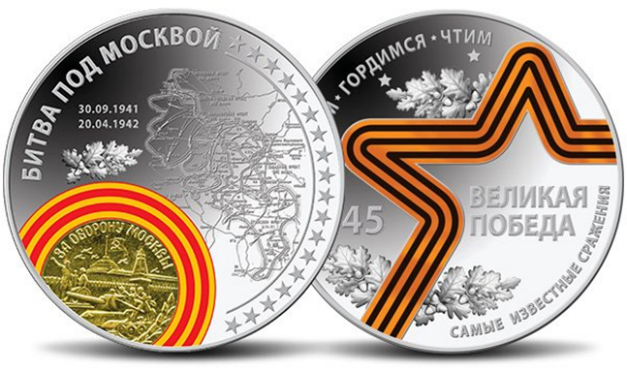 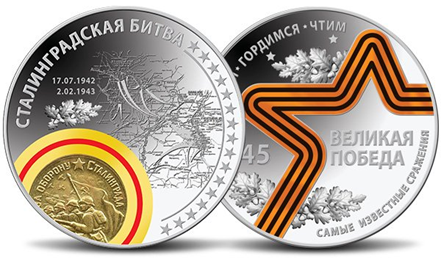 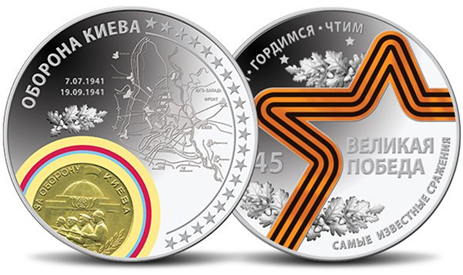 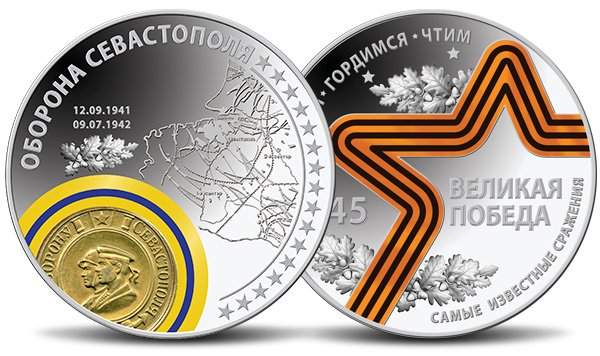 